INDICAÇÃO Nº 1459/2017Indica ao Poder Executivo Municipal a restauração de praça, dos brinquedos, limpeza e colocação de areia em campo de futebol society em área de lazer à Rua Santo Antonio da Posse, Jd. Barão.Excelentíssimo Senhor Prefeito Municipal, Nos termos do Art. 108 do Regimento Interno desta Casa de Leis, dirijo-me a Vossa Excelência para solicitar recuperação da praça, dos brinquedos, limpeza e colocação de areia em campo de futebol society em área de lazer situada no bairro Jd. Barão, entre as Ruas São José do Rio Pardo e Santo Antônio da Posse.                          Justificativa: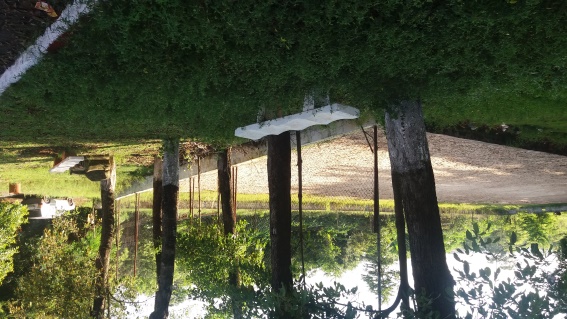 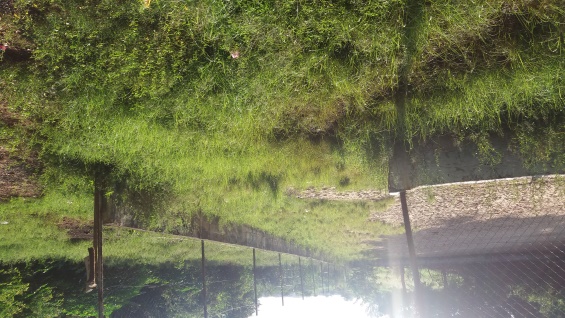 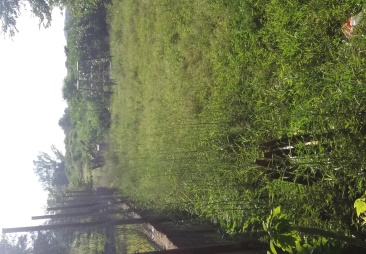 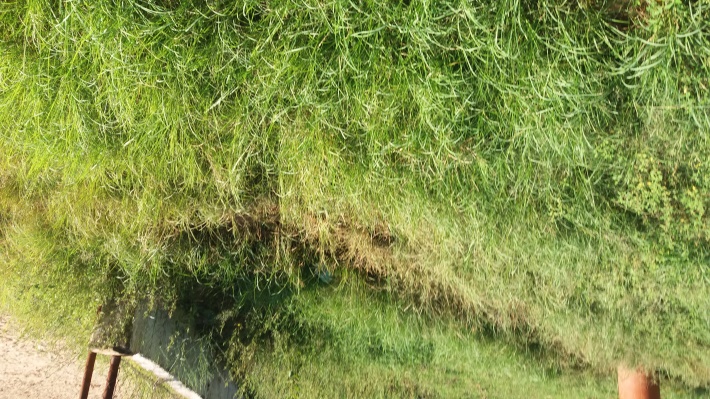 Procurados pelos moradores do bairro e conferido “in loco”, constatamos que na área de lazer os brinquedos e alambrado ali existentes estão deteriorados, necessitando urgentemente de reparos, o campo precisa ser limpo e colocado areia, e limpeza do mato por todo o entorno da área de lazer. Ressalto que é a única área de lazer do bairro, local de encontro dos munícipes.  Plenário “Dr. Tancredo Neves”, em 10 de fevereiro de 2017. Paulo Cesar Monaro                                                               Paulo Monaro                            -Vereador Líder Solidariedade-